Important DatesSeptember 27th- Interims are sent home                                Penny Cash In September 30th-Teacher Workday-No School for studentsOur Class Website:https://mrswhelansfirstgrade.weebly.com/Important DatesSeptember 27th- Interims are sent home                                Penny Cash In September 30th-Teacher Workday-No School for studentsOur Class Website:https://mrswhelansfirstgrade.weebly.com/Letterland Words to Practice This Week:Unit:  3Letterland Words to Practice This Week:Unit:  3Letterland Words to Practice This Week:Unit:  3Letterland Words to Practice This Week:Unit:  3Letterland Words to Practice This Week:Unit:  3Letterland Words to Practice This Week:Unit:  3Important DatesSeptember 27th- Interims are sent home                                Penny Cash In September 30th-Teacher Workday-No School for studentsOur Class Website:https://mrswhelansfirstgrade.weebly.com/Important DatesSeptember 27th- Interims are sent home                                Penny Cash In September 30th-Teacher Workday-No School for studentsOur Class Website:https://mrswhelansfirstgrade.weebly.com/igbiginwinpinthinfininixfixsixmixickthickpickkicksicklickithwithTricky WordslikestothisheImportant DatesSeptember 27th- Interims are sent home                                Penny Cash In September 30th-Teacher Workday-No School for studentsOur Class Website:https://mrswhelansfirstgrade.weebly.com/Important DatesSeptember 27th- Interims are sent home                                Penny Cash In September 30th-Teacher Workday-No School for studentsOur Class Website:https://mrswhelansfirstgrade.weebly.com/* We have a test every three weeks (Tri-Weekly)             These words will be on the test scheduled for: September 28th    * The test will include words from units 1, 2, and 3* We have a test every three weeks (Tri-Weekly)             These words will be on the test scheduled for: September 28th    * The test will include words from units 1, 2, and 3* We have a test every three weeks (Tri-Weekly)             These words will be on the test scheduled for: September 28th    * The test will include words from units 1, 2, and 3* We have a test every three weeks (Tri-Weekly)             These words will be on the test scheduled for: September 28th    * The test will include words from units 1, 2, and 3* We have a test every three weeks (Tri-Weekly)             These words will be on the test scheduled for: September 28th    * The test will include words from units 1, 2, and 3* We have a test every three weeks (Tri-Weekly)             These words will be on the test scheduled for: September 28th    * The test will include words from units 1, 2, and 3Ways to Help Your Child at Home:* Count to 150.* Ask your child to retell a story that includes a beginning, middle, and end* Read a fairy tale and discuss the “moral” of the story (the lesson learned)* Read, write, and spell 5 of the words on the back of your folderWays to Help Your Child at Home:* Count to 150.* Ask your child to retell a story that includes a beginning, middle, and end* Read a fairy tale and discuss the “moral” of the story (the lesson learned)* Read, write, and spell 5 of the words on the back of your folderWays to Help Your Child at Home:* Count to 150.* Ask your child to retell a story that includes a beginning, middle, and end* Read a fairy tale and discuss the “moral” of the story (the lesson learned)* Read, write, and spell 5 of the words on the back of your folderWays to Help Your Child at Home:* Count to 150.* Ask your child to retell a story that includes a beginning, middle, and end* Read a fairy tale and discuss the “moral” of the story (the lesson learned)* Read, write, and spell 5 of the words on the back of your folderWays to Help Your Child at Home:* Count to 150.* Ask your child to retell a story that includes a beginning, middle, and end* Read a fairy tale and discuss the “moral” of the story (the lesson learned)* Read, write, and spell 5 of the words on the back of your folderWays to Help Your Child at Home:* Count to 150.* Ask your child to retell a story that includes a beginning, middle, and end* Read a fairy tale and discuss the “moral” of the story (the lesson learned)* Read, write, and spell 5 of the words on the back of your folderWays to Help Your Child at Home:* Count to 150.* Ask your child to retell a story that includes a beginning, middle, and end* Read a fairy tale and discuss the “moral” of the story (the lesson learned)* Read, write, and spell 5 of the words on the back of your folderWays to Help Your Child at Home:* Count to 150.* Ask your child to retell a story that includes a beginning, middle, and end* Read a fairy tale and discuss the “moral” of the story (the lesson learned)* Read, write, and spell 5 of the words on the back of your folder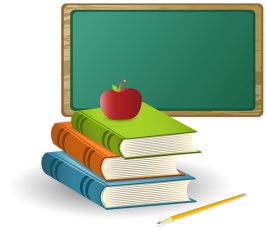 Mrs. Whelan’sWeekly NewsDear Fabulous First Grade Families,     Believe it or not, but this week marks the midpoint of the first quarter.  You will receive an interim to let you know how your child is doing with the objectives taught so far.  You will also receive the results of your child’s mclass reading testing.  The expected reading level for the first quarter is a C/D.  If you have any questions, please let me know.  I am here to support you.  Please remember that the goal of an interim or a report card is to show you areas that your child has mastered and areas that still need to be worked on.  I am planning to have all parent conferences on November 1st.  If that date doesn’t work, I will work with you.  A signup genius will be set up soon, so please be on the lookout for it!     Please note that we will cash in pennies for the first time on Friday (so exciting 😊).  I will cash in with the class this month to teach them how it’s done; however, I will be working with Mrs. and Mr. Taylor (our class parents) to create a signup genius to help in future months.  I will only need two volunteers each month.  Your job will be to help the kids by making sure they are giving you the correct amount for the desired prize(s), assist with counting, etc.  When I have volunteers, I can continue to teach while we cash in.  Thank you in advance for considering.      This week in math, we will work on addition word problems that having a missing addend.  Strategies that will be taught include counting on, drawing it out with circles & using a break apart line ( 2+      =  6…             l                      ), and using manipulatives.  In reading, we will continue to focus on retelling the beginning, middle and end of a story with appropriate details.  In writing, we will continue to strengthen our small moment narrative piece of writing and edit our final copy.  In Letterland, we will work on words with the following patterns: ig, in, ix, ick, and ith.  In Science, we will focus on how counterweighs help us balance various shapes, do a “pencil trick” (be on the lookout for this fun activity via Seesaw), and begin our motion unit by exploring with spinners.Dear Fabulous First Grade Families,     Believe it or not, but this week marks the midpoint of the first quarter.  You will receive an interim to let you know how your child is doing with the objectives taught so far.  You will also receive the results of your child’s mclass reading testing.  The expected reading level for the first quarter is a C/D.  If you have any questions, please let me know.  I am here to support you.  Please remember that the goal of an interim or a report card is to show you areas that your child has mastered and areas that still need to be worked on.  I am planning to have all parent conferences on November 1st.  If that date doesn’t work, I will work with you.  A signup genius will be set up soon, so please be on the lookout for it!     Please note that we will cash in pennies for the first time on Friday (so exciting 😊).  I will cash in with the class this month to teach them how it’s done; however, I will be working with Mrs. and Mr. Taylor (our class parents) to create a signup genius to help in future months.  I will only need two volunteers each month.  Your job will be to help the kids by making sure they are giving you the correct amount for the desired prize(s), assist with counting, etc.  When I have volunteers, I can continue to teach while we cash in.  Thank you in advance for considering.      This week in math, we will work on addition word problems that having a missing addend.  Strategies that will be taught include counting on, drawing it out with circles & using a break apart line ( 2+      =  6…             l                      ), and using manipulatives.  In reading, we will continue to focus on retelling the beginning, middle and end of a story with appropriate details.  In writing, we will continue to strengthen our small moment narrative piece of writing and edit our final copy.  In Letterland, we will work on words with the following patterns: ig, in, ix, ick, and ith.  In Science, we will focus on how counterweighs help us balance various shapes, do a “pencil trick” (be on the lookout for this fun activity via Seesaw), and begin our motion unit by exploring with spinners.Dear Fabulous First Grade Families,     Believe it or not, but this week marks the midpoint of the first quarter.  You will receive an interim to let you know how your child is doing with the objectives taught so far.  You will also receive the results of your child’s mclass reading testing.  The expected reading level for the first quarter is a C/D.  If you have any questions, please let me know.  I am here to support you.  Please remember that the goal of an interim or a report card is to show you areas that your child has mastered and areas that still need to be worked on.  I am planning to have all parent conferences on November 1st.  If that date doesn’t work, I will work with you.  A signup genius will be set up soon, so please be on the lookout for it!     Please note that we will cash in pennies for the first time on Friday (so exciting 😊).  I will cash in with the class this month to teach them how it’s done; however, I will be working with Mrs. and Mr. Taylor (our class parents) to create a signup genius to help in future months.  I will only need two volunteers each month.  Your job will be to help the kids by making sure they are giving you the correct amount for the desired prize(s), assist with counting, etc.  When I have volunteers, I can continue to teach while we cash in.  Thank you in advance for considering.      This week in math, we will work on addition word problems that having a missing addend.  Strategies that will be taught include counting on, drawing it out with circles & using a break apart line ( 2+      =  6…             l                      ), and using manipulatives.  In reading, we will continue to focus on retelling the beginning, middle and end of a story with appropriate details.  In writing, we will continue to strengthen our small moment narrative piece of writing and edit our final copy.  In Letterland, we will work on words with the following patterns: ig, in, ix, ick, and ith.  In Science, we will focus on how counterweighs help us balance various shapes, do a “pencil trick” (be on the lookout for this fun activity via Seesaw), and begin our motion unit by exploring with spinners.Dear Fabulous First Grade Families,     Believe it or not, but this week marks the midpoint of the first quarter.  You will receive an interim to let you know how your child is doing with the objectives taught so far.  You will also receive the results of your child’s mclass reading testing.  The expected reading level for the first quarter is a C/D.  If you have any questions, please let me know.  I am here to support you.  Please remember that the goal of an interim or a report card is to show you areas that your child has mastered and areas that still need to be worked on.  I am planning to have all parent conferences on November 1st.  If that date doesn’t work, I will work with you.  A signup genius will be set up soon, so please be on the lookout for it!     Please note that we will cash in pennies for the first time on Friday (so exciting 😊).  I will cash in with the class this month to teach them how it’s done; however, I will be working with Mrs. and Mr. Taylor (our class parents) to create a signup genius to help in future months.  I will only need two volunteers each month.  Your job will be to help the kids by making sure they are giving you the correct amount for the desired prize(s), assist with counting, etc.  When I have volunteers, I can continue to teach while we cash in.  Thank you in advance for considering.      This week in math, we will work on addition word problems that having a missing addend.  Strategies that will be taught include counting on, drawing it out with circles & using a break apart line ( 2+      =  6…             l                      ), and using manipulatives.  In reading, we will continue to focus on retelling the beginning, middle and end of a story with appropriate details.  In writing, we will continue to strengthen our small moment narrative piece of writing and edit our final copy.  In Letterland, we will work on words with the following patterns: ig, in, ix, ick, and ith.  In Science, we will focus on how counterweighs help us balance various shapes, do a “pencil trick” (be on the lookout for this fun activity via Seesaw), and begin our motion unit by exploring with spinners.Dear Fabulous First Grade Families,     Believe it or not, but this week marks the midpoint of the first quarter.  You will receive an interim to let you know how your child is doing with the objectives taught so far.  You will also receive the results of your child’s mclass reading testing.  The expected reading level for the first quarter is a C/D.  If you have any questions, please let me know.  I am here to support you.  Please remember that the goal of an interim or a report card is to show you areas that your child has mastered and areas that still need to be worked on.  I am planning to have all parent conferences on November 1st.  If that date doesn’t work, I will work with you.  A signup genius will be set up soon, so please be on the lookout for it!     Please note that we will cash in pennies for the first time on Friday (so exciting 😊).  I will cash in with the class this month to teach them how it’s done; however, I will be working with Mrs. and Mr. Taylor (our class parents) to create a signup genius to help in future months.  I will only need two volunteers each month.  Your job will be to help the kids by making sure they are giving you the correct amount for the desired prize(s), assist with counting, etc.  When I have volunteers, I can continue to teach while we cash in.  Thank you in advance for considering.      This week in math, we will work on addition word problems that having a missing addend.  Strategies that will be taught include counting on, drawing it out with circles & using a break apart line ( 2+      =  6…             l                      ), and using manipulatives.  In reading, we will continue to focus on retelling the beginning, middle and end of a story with appropriate details.  In writing, we will continue to strengthen our small moment narrative piece of writing and edit our final copy.  In Letterland, we will work on words with the following patterns: ig, in, ix, ick, and ith.  In Science, we will focus on how counterweighs help us balance various shapes, do a “pencil trick” (be on the lookout for this fun activity via Seesaw), and begin our motion unit by exploring with spinners.Dear Fabulous First Grade Families,     Believe it or not, but this week marks the midpoint of the first quarter.  You will receive an interim to let you know how your child is doing with the objectives taught so far.  You will also receive the results of your child’s mclass reading testing.  The expected reading level for the first quarter is a C/D.  If you have any questions, please let me know.  I am here to support you.  Please remember that the goal of an interim or a report card is to show you areas that your child has mastered and areas that still need to be worked on.  I am planning to have all parent conferences on November 1st.  If that date doesn’t work, I will work with you.  A signup genius will be set up soon, so please be on the lookout for it!     Please note that we will cash in pennies for the first time on Friday (so exciting 😊).  I will cash in with the class this month to teach them how it’s done; however, I will be working with Mrs. and Mr. Taylor (our class parents) to create a signup genius to help in future months.  I will only need two volunteers each month.  Your job will be to help the kids by making sure they are giving you the correct amount for the desired prize(s), assist with counting, etc.  When I have volunteers, I can continue to teach while we cash in.  Thank you in advance for considering.      This week in math, we will work on addition word problems that having a missing addend.  Strategies that will be taught include counting on, drawing it out with circles & using a break apart line ( 2+      =  6…             l                      ), and using manipulatives.  In reading, we will continue to focus on retelling the beginning, middle and end of a story with appropriate details.  In writing, we will continue to strengthen our small moment narrative piece of writing and edit our final copy.  In Letterland, we will work on words with the following patterns: ig, in, ix, ick, and ith.  In Science, we will focus on how counterweighs help us balance various shapes, do a “pencil trick” (be on the lookout for this fun activity via Seesaw), and begin our motion unit by exploring with spinners.Dear Fabulous First Grade Families,     Believe it or not, but this week marks the midpoint of the first quarter.  You will receive an interim to let you know how your child is doing with the objectives taught so far.  You will also receive the results of your child’s mclass reading testing.  The expected reading level for the first quarter is a C/D.  If you have any questions, please let me know.  I am here to support you.  Please remember that the goal of an interim or a report card is to show you areas that your child has mastered and areas that still need to be worked on.  I am planning to have all parent conferences on November 1st.  If that date doesn’t work, I will work with you.  A signup genius will be set up soon, so please be on the lookout for it!     Please note that we will cash in pennies for the first time on Friday (so exciting 😊).  I will cash in with the class this month to teach them how it’s done; however, I will be working with Mrs. and Mr. Taylor (our class parents) to create a signup genius to help in future months.  I will only need two volunteers each month.  Your job will be to help the kids by making sure they are giving you the correct amount for the desired prize(s), assist with counting, etc.  When I have volunteers, I can continue to teach while we cash in.  Thank you in advance for considering.      This week in math, we will work on addition word problems that having a missing addend.  Strategies that will be taught include counting on, drawing it out with circles & using a break apart line ( 2+      =  6…             l                      ), and using manipulatives.  In reading, we will continue to focus on retelling the beginning, middle and end of a story with appropriate details.  In writing, we will continue to strengthen our small moment narrative piece of writing and edit our final copy.  In Letterland, we will work on words with the following patterns: ig, in, ix, ick, and ith.  In Science, we will focus on how counterweighs help us balance various shapes, do a “pencil trick” (be on the lookout for this fun activity via Seesaw), and begin our motion unit by exploring with spinners.